Évaluation de vocabulaire CM1, leçon VOC 4 « Les familles de mots » 1 - Sur ton cahier, reforme quatre familles de trois mots. Attention, il y a un intrus. [4 réponses]dent - fleur - dentiste - camp - garagiste - criant - campeur - dentier - fleurir - crier - fleuriste - campement - cri2 - Sur ton cahier, trouve un mot de la même famille que chaque mot proposé. [5 réponses]	a) le bord			d) écrivain	b) triste			e) colorier	c) chanson3 - Sur ton cahier, recopie chaque mot, entoure le préfixe et souligne le radical. [4 réponses]	a) surmonter			b) refaire			c) parapluie			d) déjeuner4 - Sur ton cahier, recopie chaque mot, entoure le suffixe et souligne le radical. [4 réponses]	a) fleuriste			b) chanter			c) lentement			d) courageuseÉvaluation de vocabulaire CM1, leçon VOC 4 « Les familles de mots »1 - Sur ton cahier, reforme quatre familles de trois mots. Attention, il y a un intrus. [4 réponses]dent - fleur - dentiste - camp - garagiste - criant - campeur - dentier - fleurir - crier - fleuriste - campement - cri2 - Sur ton cahier, trouve un mot de la même famille que chaque mot proposé. [5 réponses]	a) le bord			d) écrivain	b) triste			e) colorier	c) chanson3 - Sur ton cahier, recopie chaque mot, entoure le préfixe et souligne le radical. [4 réponses]	a) surmonter			b) refaire			c) parapluie			d) déjeuner4 - Sur ton cahier, recopie chaque mot, entoure le suffixe et souligne le radical. [4 réponses]	a) fleuriste			b) chanter			c) lentement			d) courageuseÉvaluation de vocabulaire CM1, leçon VOC 4 « Les familles de mots »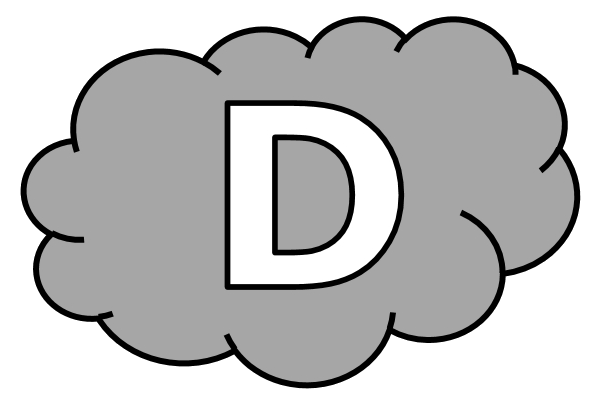 1 - Reforme quatre familles de trois mots. Attention, il y a un intrus. [4 réponses]dent - fleur - dentiste - camp - garagiste - criant - campeur - dentier - fleurir - crier - fleuriste - campement - cri2 - Trouve un mot de la même famille que chaque mot proposé. [5 réponses]	a) le bord			 ...........................................	b) triste			 ...........................................	c) chanson 		 ...........................................	d) écrivain		 ...........................................	e) colorier 		 ...........................................3 - Entoure le préfixe et souligne le radical. [4 réponses]surmonter	refaire		parapluie		déjeuner4 - Entoure le suffixe et souligne le radical. [4 réponses]fleuriste		chanter		lentement	courageuse Évaluation de vocabulaire CM1, leçon VOC 4 « Les familles de mots » Corrigé1 - Sur ton cahier, reforme quatre familles de trois mots. Attention, il y a un intrus. [4 réponses]dent - fleur - dentiste - camp - garagiste - criant - campeur - dentier - fleurir - crier - fleuriste - campement - crident - dentiste - dentierfleur - fleurir - fleuristecamp - campeur - campementcriant - crier - crigaragiste2 - Sur ton cahier, trouve un mot de la même famille que chaque mot proposé. [5 réponses]	a) le bord			d) écrivain	b) triste			e) colorier	c) chanson3 - Sur ton cahier, recopie chaque mot, entoure le préfixe et souligne le radical. [4 réponses]a) surmonter			b) refaire			c) parapluie			d) déjeuner4 - Sur ton cahier, recopie chaque mot, entoure le suffixe et souligne le radical. [4 réponses]a) fleuriste			b) chanter			c) lentement			d) courageuseVOC 4n°CompétenceScoreÉvaluationÉvaluationÉvaluationÉvaluationSignatureVOC 41Je sais regrouper des mots appartenant à une même famille./4AARECANAVOC 42Je sais ajouter des mots à une famille./5AARECANAVOC 43Je sais repérer le préfixe d’un mot./4AARECANAVOC 44Je sais repérer le suffixe d’un mot./4AARECANAVOC 4n°CompétenceScoreÉvaluationÉvaluationÉvaluationÉvaluationSignatureVOC 41Je sais regrouper des mots appartenant à une même famille./4AARECANAVOC 42Je sais ajouter des mots à une famille./5AARECANAVOC 43Je sais repérer le préfixe d’un mot./4AARECANAVOC 44Je sais repérer le suffixe d’un mot./4AARECANAVOC 4n°CompétenceScoreÉvaluationÉvaluationÉvaluationÉvaluationSignatureVOC 41Je sais regrouper des mots appartenant à une même famille./4AARECANAVOC 42Je sais ajouter des mots à une famille./5AARECANAVOC 43Je sais repérer le préfixe d’un mot./4AARECANAVOC 44Je sais repérer le suffixe d’un mot./4AARECANAVOC 4n°CompétenceScoreÉvaluationÉvaluationÉvaluationÉvaluationSignatureVOC 41Je sais regrouper des mots appartenant à une même famille./4AARECANAVOC 42Je sais ajouter des mots à une famille./5AARECANAVOC 43Je sais repérer le préfixe d’un mot./4AARECANAVOC 44Je sais repérer le suffixe d’un mot./4AARECANA